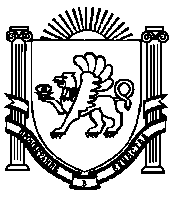       АДМИНИСТРАЦИЯ  ДРОФИНСКОГО  СЕЛЬСКОГО  ПОСЕЛЕНИЯ                       НИЖНЕГОРСКОГО  РАЙОНА  РЕСПУБЛИКИ КРЫМПОСТАНОВЛЕНИЕ 28.11. 2018г.                                             № 254-З                                         с. ДрофиноО проведении публичных слушаний по вопросу изменения вида разрешенного использования  земельного участка и нежилого строения         Рассмотрев заявление Абкелямова Дилявера Абселямовича и Абкелямовой Эльфие, на основании Устава муниципального образования Акимовское сельское поселение Нижнегорского района Республики Крым», руководствуясь федеральным законом «Об общих принципах организации местного самоуправления в Российской Федерации» № 131-ФЗ, администрация Дрофинского сельского поселения                                                         ПОСТАНОВЛЯЕТ:         1.Назначить дату проведения публичных слушаний по вопросу изменения вида разрешенного использования  земельного участка и нежилого строения, расположенного по адресу: с. Ястребки, ул. Летчиков героев, 10а, Нижнегорского района на 28 декабря 2018 года, начало  в 10-00 часов, место проведения –сельский клуб Дрофинского сельского совета по адресу: с. Ястребки,ул.Мира.       2.Создать Рабочую группу по проведению публичных слушаний по вопросу изменения вида разрешенного использования  земельного участка и нежилого строения (Приложение 1);       3.Поручить Рабочей группе провести все необходимые организационные мероприятия по указанным публичным слушаниям, опубликовать в районной газете «Нижнегорье» информацию о дате, времени и месте проведения публичных слушаний, а также Порядок участия граждан  в обсуждении, Порядок организации и проведения публичных слушаний и Порядок учёта предложений.      4.Настоящее постановление обнародовать путём размещения на Доске объявлений Дрофинского сельского совета.      5.Контроль за исполнением данного распоряжения оставляю за собой. Глава администрации Дрофинского сельского поселения                               Э.Э.ПаниевПриложение 1к постановлению № 254-Зот 28.11.2018 г.СОСТАВрабочей группыпо проведению публичных слушанийПаниев Эскендер Энверович– председатель рабочей группы;                      2.  Сейдаметова Алия Рефатовна – секретарь рабочей группы;Соколова Раиса Борисовна – член рабочей группы.